Τάξη: Δ΄      Μένουμε σπίτι και για μια μικρή Επανάληψη της 1ης Ενότητας στα Μαθηματικά.Συμπληρώνω τον παρακάτω πίνακα:Πόσα χρήματα έχει ο Γιάννης στο πορτοφόλι του; Κάνω τις παρακάτω πράξεις και θα το βρω:8.000 + 100 = 8.100 : 2 = ___________ + 1.050 = ___________ - 500 = __________ x 2 = _________ - 9.000 = __________ - 45 = _________ €.Παρατηρώ τα αριθμητικά μοτίβα και συμπληρώνω τα κενά:Βάζω στη σειρά τους παρακάτω αριθμούς, από το μικρότερο στο μεγαλύτερο:16.894                          16.498                      16.489                18.849                16.948                       16.984                    18.948______________ < ____________ < _____________ < _____________ < ____________ < _____________ < _____________.Η Ελένη και η Δήμητρα επιθυμούν να αγοράσουν με τα χρήματα από τον κουμπαρά τους κούκλες και φορεματάκια για τις κούκλες, ώστε να παίζουν τώρα που μένουν σπίτι με το κουκλοθέατρό τους. Παρατηρώ τις πληροφορίες που έχω και απαντώ στις παρακάτω ερωτήσεις:Πόσα χρήματα ξόδεψε η Δήμητρα;Πόσα χρήματα ξόδεψε η Ελένη;Πόσα χρήματα συνολικά είχαν πάρει μαζί τους και τα δύο κορίτσια;.... και μην Ξεχνάτε…. Πλένουμε τα Χέρια μας Προσεκτικά!!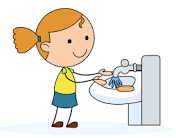 Αμέσως ΠροηγούμενοςΑρχικός ΑριθμόςΑμέσως Επόμενος14.0008.0007.90017.99915.08918.09920.0015.3006.0006.70019.20018.80018.400Κούκλες25 €Φορεματάκι κούκλας20€Υπολογίζω:Απάντηση:Υπολογίζω:Απάντηση:Υπολογίζω:Απάντηση: